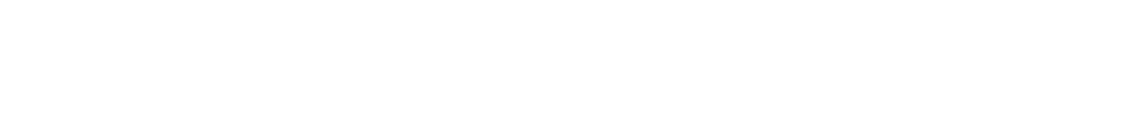 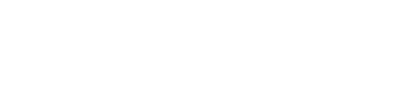 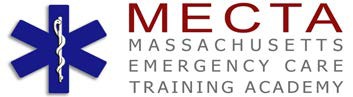 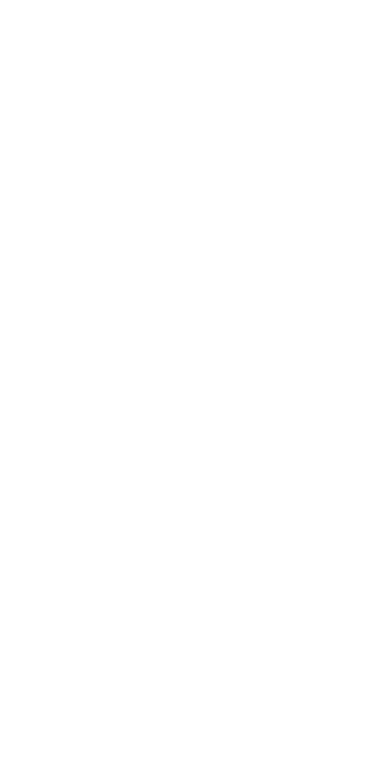 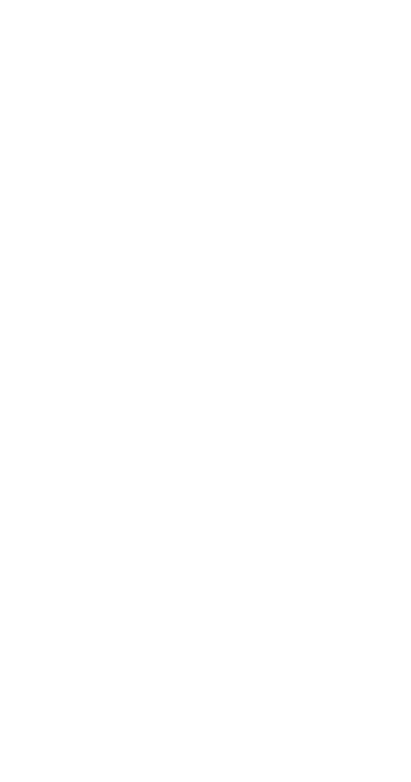 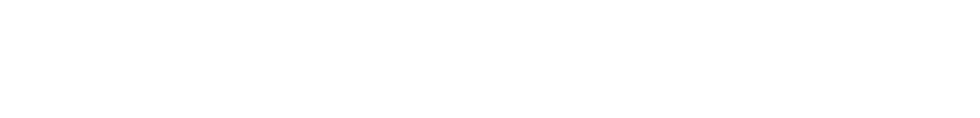 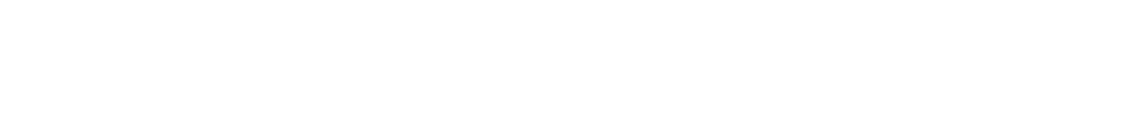 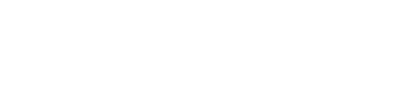 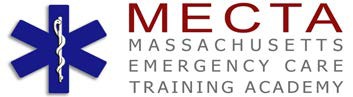 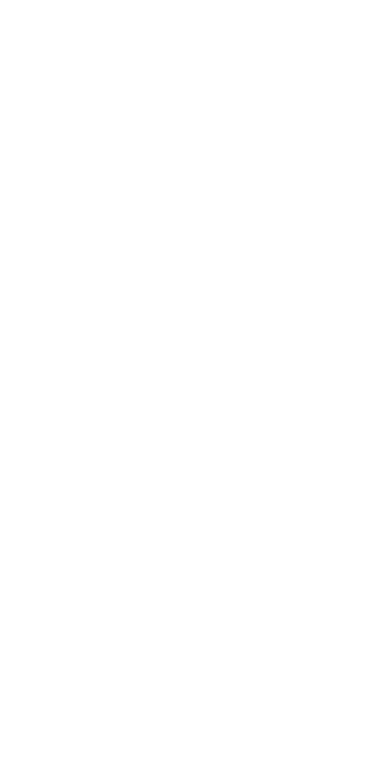 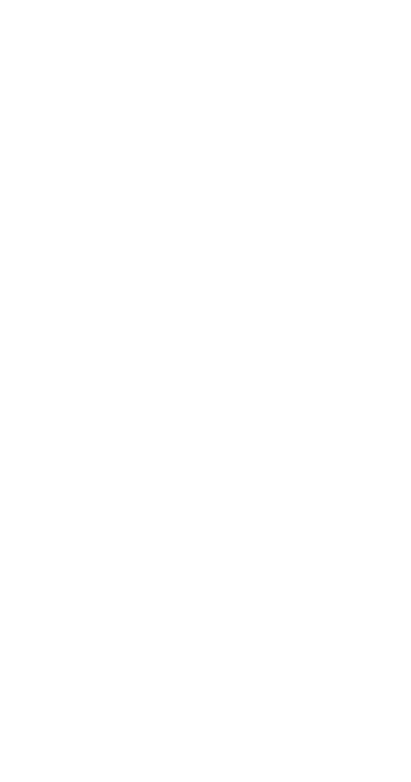 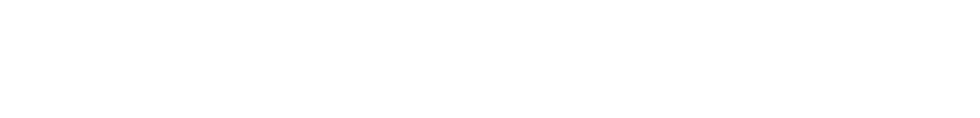 EMERGENCY MEDICAL TECHNICIAN GRADUATING CLASSFALL 2017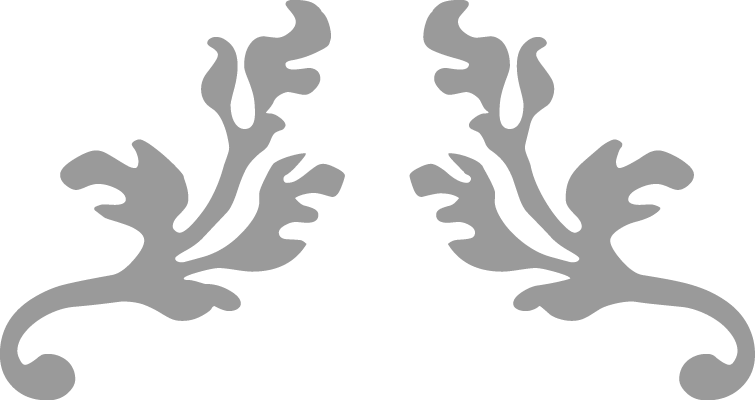 